.Hold first 3x eight counts.[1-8]  -  Wizard steps, vine 1/4 turn, step Left 1/2 pivot.[9-16] -  Full turn, rock recover,walk back 3, coaster step.[17-24] -  3 triple steps, cross rock recover, step.[25-32] Walk forward 2, rock recover, step back and out 3  hips.Contact: Jam9266@sbcglobal.netThe Difference (Hey what's up)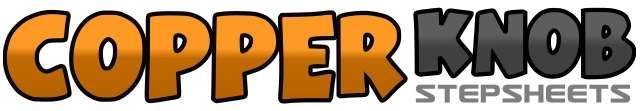 .......Count:32Wall:4Level:Improver.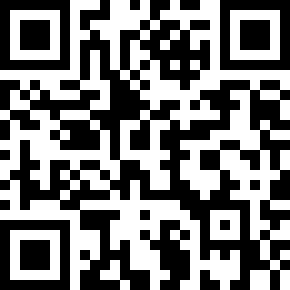 Choreographer:Jodi Maas (USA) - May 2018Jodi Maas (USA) - May 2018Jodi Maas (USA) - May 2018Jodi Maas (USA) - May 2018Jodi Maas (USA) - May 2018.Music:The Difference - Tyler RichThe Difference - Tyler RichThe Difference - Tyler RichThe Difference - Tyler RichThe Difference - Tyler Rich........1-2&Step R foot slightly forward at an angle, step L foot behind R, step R foot slightly side.3-4&Step L foot slightly forward at an angle, step R foot behind L, step L foot slightly side.5&6Step R to side Step L behind 1/4 turn R Step R front.7&8step L front 1/2 turn weight on R step L front.1&2Step R 1/4 turn, step L 1/2 turn, step R 1/4 turn.3&4rock forward L step back R step back L.5,6step back R, step back L.     *style option toes up on walk back7&8Step R foot back, Step L foot back, Step R foot forward.1&2step L forward, R behind L, step L forward.3&41/4  turn R step R side step L to R step R side.5&61/2 turn L back step L side, step R to L step L side.7&8rock R across over L  step weight to L  1/4 turn step R in front.1,2walk forward L walk forward R.3&4rock forward L step back on R step back L.5,6step side R step side L.7&8L hip R hip L hip.